T.C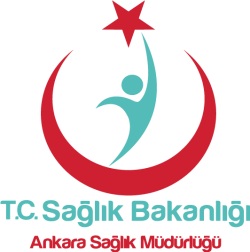 ANKARA VALİLİĞİİl Sağlık MüdürlüğüSayı    : 18504695/319/Konu  : 2016 Yılı ASKOM Genel Kurulu ve Şubat Ayı	Acil Uzman Dal Nöbetleri Komisyonu	 				KOMİSYON KARARIİlgi:	a) 11.05.2000 tarih ve 24046 sayılı R.G.’de yayımlanan Acil Sağlık Hizmetleri Yönetmeliğib) 24.03.2004 tarih ve 25412 sayılı R.G.’de yayımlanan Acil Sağlık Hizmetleri Yönetmeliğinde Değişiklik Yapılmasına Dair Yönetmelik.c) S.B.Ted.Hiz.Gn.Müd.’nün 16.10.2009 tarihli ve 27378 sayılı Yataklı Sağlık Tesislerinde Acil Servis Hizmetlerinin Uygulama Usul Ve Esasları Hakkında Tebliğ.İlgi (b) sayılı Yönetmeliğin 4. madde v) bendinde bahsedilen Acil Sağlık Hizmetleri Koordinasyon Komisyonu (ASKOM)’nun Genel Kurulu ve Şubat ayı Acil Uzman Dal Nöbetleri Komisyon toplantısı 24.02.2016 tarihinde İl Sağlık Müdürlüğü Akşemsettin Konferans Salonu’nda İl Sağlık Müdürü Başkanlığında, 1. Bölge KHB Genel Sekreteri, Tıbbi Hizmetler Başkanı, 2. Bölge KHB Genel Sekreteri,  Tıbbi Hizmetler Başkanı, 3. Bölge KHB Genel Sekreterliği Tıbbi Hizmetler Başkanı, Halk Sağlığı Müdürlüğü temsilcisi, Müdürlüğümüzün ve Hastanelerimizin ASKOM Üyeleri ile İl Ambulans Servisi KKM çalışanlarının katılımıyla yapılmış ve aşağıdaki kararlar alınmıştır.2016 YILI GENEL KURUL PROGRAMI-Saygı duruşu ve istiklal marşı-İl Sağlık Müdürümüz Dr.Mustafa Erkan ÇİÇEK’in konuşması-ASKOM Birim Sorumlusu Dr.Ahmet OKTAY tarafından 2015 yılı ASKOM karar ve uygulamalarının Genel Kurul’a arz edilmesi ve acil sağlık hizmetlerinde 2015 yılının değerlendirilmesi sunumu-2015 yılı acil sağlık hizmetlerine en fazla katkı sağlayan hastanelerimize teşekkür belgelerinin takdimi.-Soru ve öneriler-2016 Yılı Mart Ayı uzman nöbetlerinin belirlenmesiKARARLAR: İlimizde 0-18 yaş psikiyatrik acil vakalarının; her ayın  01 ile 05. günleri Ankara Çocuk Sağlığı ve Hastalıkları Hematoloji Onkoloji EAH, 06 ile 10. günleri Hacettepe Üniversitesi Tıp Fakültesi İhsan Doğramacı Çocuk Hastanesi, 11 ile 15. günleri Dr.Sami Ulus Kadın Doğum, Çocuk Sağlığı ve Hastalıkları EAH, 16 ile 20. günleri Ankara Üniversitesi Tıp Fakültesi Cebeci Araştırma ve Uygulama Hastanesi, 21 ile 25. günleri Yenimahalle Devlet Hastanesi, 26 ile 31. günleri Gazi Üniversitesi Tıp Fakültesi Hastanesi tarafından kabulüne,İlimizde “organ kopması” vakalarının her ayın 01 ile 04. günleri Ankara Üniversitesi Tıp Fakültesi İbn-i Sina Hastanesi, 05 ile 08. günleri Keçiören EAH, 09 ile 10. günleri Gazi Üniversitesi Tıp Fakültesi Hastanesi, 11 ile 16. günleri Dışkapı Yıldırım Beyazıt EAH, 17 ile 18. günleri Hacettepe Üniversitesi Tıp Fakültesi Erişkin Hastanesi, 19 ile 24. günleri Ankara EAH, 25 ile 31. günleri Numune EAH tarafından kabulüne, çoklu replantasyon vakalarında Numune EAH’nın tercih edilmesine, 2. ve 3. vakalarda bir sonraki hastanenin tercih edilmesine,İlimizde “organ kopması” vakalarında 05 ile 08  günleri arasında Keçiören EAH tutulmakta olan nöbetlerde, ilgili hastanenin personel eksikliği giderilinceye kadar majör travma ve multipl travma vakalarının KKM tarafından zaruri durumlar haricinde yönlendirme yapılmamasına dikkat edilmesine ve sorun giderilinceye kadar diğer hastanelerimizin bu konuda gerekli desteği sağlamalarına, İl genelinde mesai saatleri dışında, hastane dışı nöroloji branşı uzman hekim konsültasyonlarının; Mart 2016 Numune EAH,  Nisan 2016 Ankara EAH, Mayıs 2016 Atatürk EAH, Haziran 2016 Dışkapı Yıldırım Beyazıt EAH, uzman hekimleri tarafından karşılanmasına,İl genelinde mesai saatleri dışında, hastane dışı üroloji branşı uzman hekim konsültasyonlarının; Mart 2016 Dışkapı Yıldırım Beyazıt EAH,   Nisan 2016 Numune EAH, Mayıs 2016 Atatürk EAH,  uzman hekimleri tarafından karşılanmasına,İl genelinde mesai saatleri dışında, hastane dışı kulak burun boğaz branşı uzman hekim konsültasyonlarının; Mart 2016 Dışkapı Yıldırım Beyazıt EAH,  Nisan 2016 Numune EAH, Mayıs 2016 Ankara EAH, uzman hekimleri tarafından karşılanmasına,İlimizde Göğüs Cerrahisi branşında mesai saatleri dışında konsültasyon hizmetlerinde bu branşta icap nöbeti tutulan hastanelerimizin öncelikle kendi hastanelerinin uzmanları ile konsültasyon hizmetlerini yerine getirmelerine, kendi imkanları ile bu hizmeti yerine getirememeleri durumunda gerekçeleri ile birlikte 112 KKM’nin aranarak, KKM aracılığı ile Atatürk Göğüs Hastalıkları ve Göğüs Cerrahisi EAH’den konsültasyon talebinde bulunmalarına,İlimizde çocuk travma vakalarının birincil nakillerinde hasta kabulünün Çocuk Travma Merkezi olan Dışkapı Yıldırım Beyazıt EAH tarafından yapılmasına, nöbet düzenlemesinin yine aynı hastane tarafından yapılarak, ekte gönderilen nöbet listesine uygun olarak uygulamanın devamına,İlimizdeki Kamu, Özel ve Üniversite Hastanelerinden gelecek taleplerin, sonraki toplantıda gündem oluşturabilmesi bakımından, Müdürlüğümüzün askom.ankara@gmail.com adresine gönderilmesine karar verilmiştir.Bu kararların takip ve yürütülmesinden 1. 2. ve 3. Bölge Kamu Hastaneleri Birliği Genel Sekreterlikleri, Üniversite Rektörlükleri, Özel Hastane Mesul Müdürlükleri ile 112 İl Ambulans Servisi Başhekimliği sorumludur.KOMİSYON BAŞKANIDr.M.Erkan ÇİÇEKİl Sağlık MüdürüÜYE      Dr. Hasan ARSLANOĞLUSağlık Müdür YardımcısıÜYEProf.Dr.Öner ODABAŞ 1.Bölge KHB Tıbbi Hiz.Bşk.ÜYEDr.Mehmet TAHİROĞLU 2.Bölge KHB Tıbbi Hiz.Bşk.ÜYEUzm. Dr.M.Sırrı KOTANOĞLU3.Bölge KHB Tıbbi Hiz.Bşk. ÜYEDr.M.Metin TUNÇERAcil Sağ.Hiz.Şb.Md.ÜYEDr.İbrahim ÜNLÜ   İl Ambulans Servisi Başhekimi